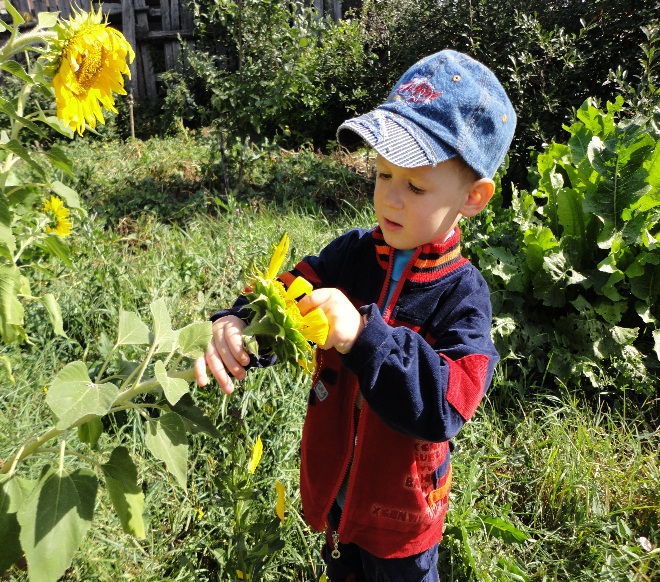 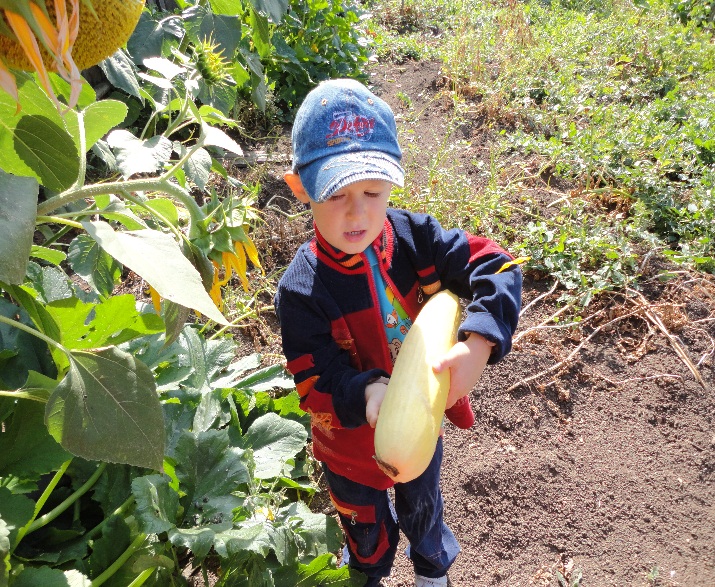 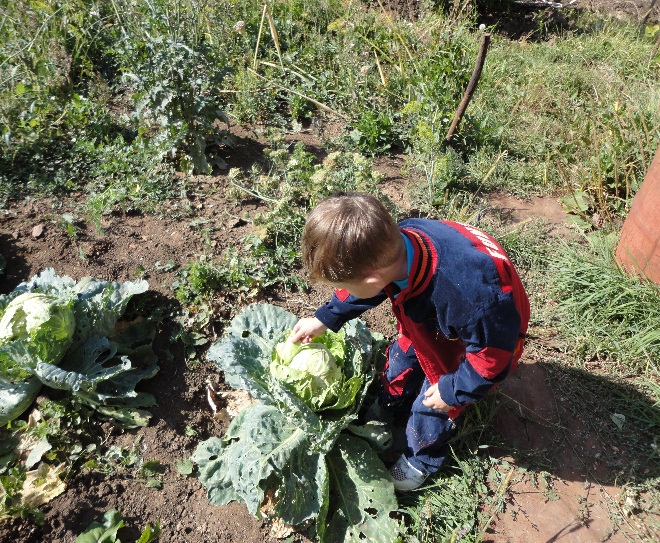 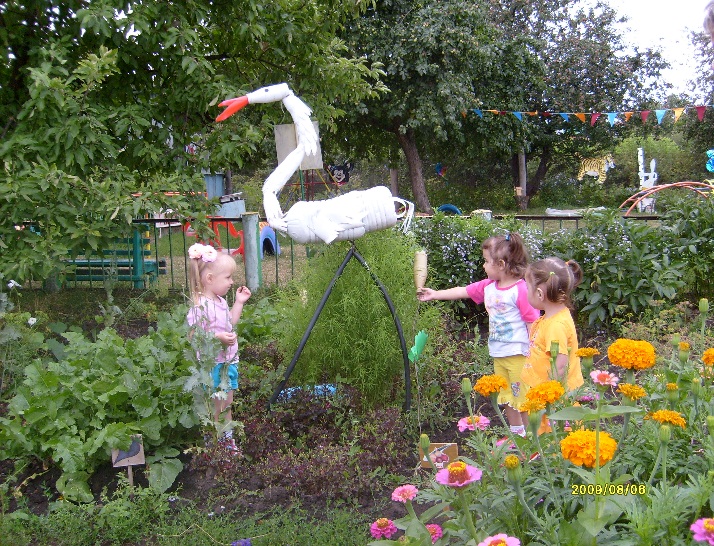 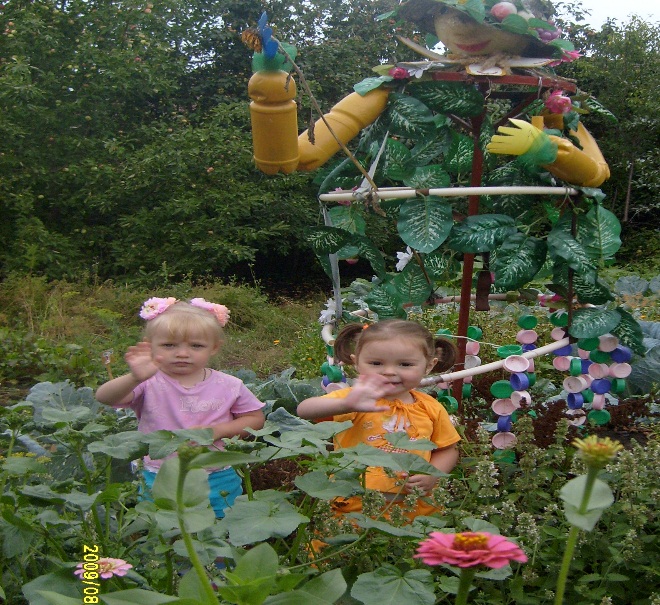 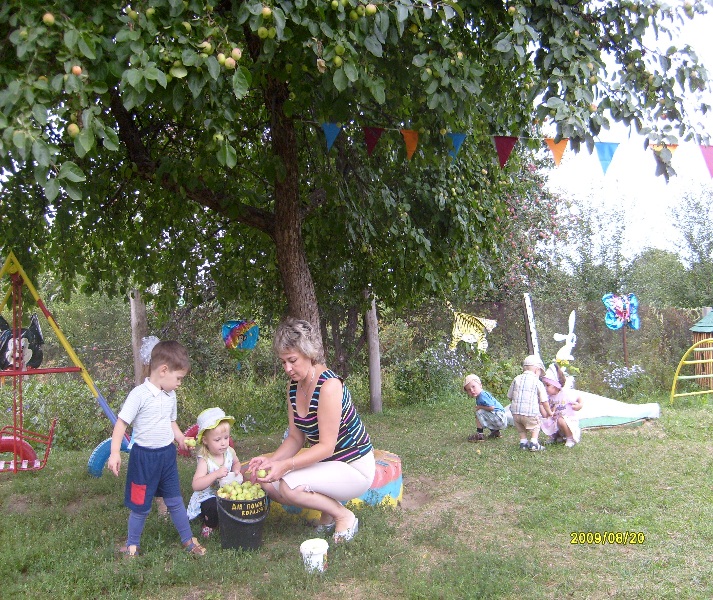 (итоги  различных экологических конкурсов)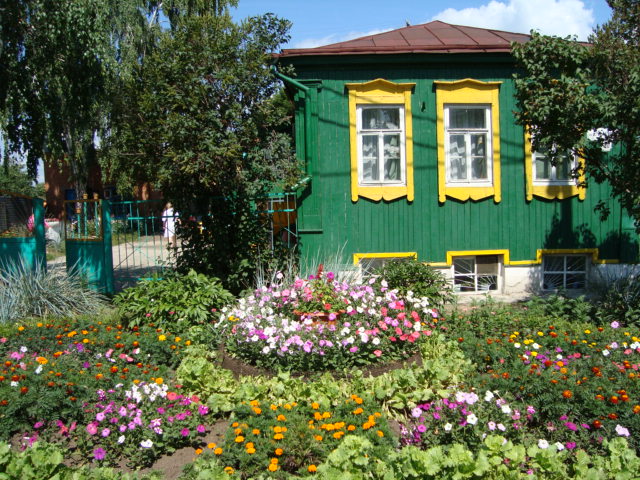 Моё профессиональное кредо:«Будем учиться у своих детей, и прислушаемся… к тихим запросам их души! Будем жить для своих детей: тогда и жизнь наших детей принесет нам мир и отраду, тогда мы сами начнем делаться и быть                     мудрыми»                        (философ Фребель).